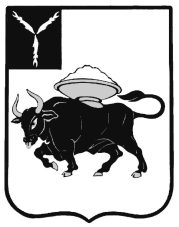 ЭНГЕЛЬССКИЙ МУНИЦИПАЛЬНЫЙ РАЙОН САРАТОВСКОЙ ОБЛАСТИМУНИЦИПАЛЬНОЕ ОБЩЕОБРАЗОВАТЕЛЬНОЕ УЧРЕЖДЕНИЕ "СРЕДНЯЯ ОБЩЕОБРАЗОВАТЕЛЬНАЯ ШКОЛА № 42" ЭНГЕЛЬССКОГО МУНИЦИПАЛЬНОГО РАЙОНА САРАТОВСКОЙ ОБЛАСТИ413108, Саратовская область, Энгельсский район, рабочий поселок Приволжский, ул. 3-й квартал, д.26А, тел.(8453) 75-67-82e-mail: engschool42@mail.ru, http//www.http://school-42ucoz.ru/ПРИКАЗ от   03  апреля  2020 года                                                       № 50-одОб организации дистанционного режима обучения с 06 апреля по 30 апреля 2020 года     На основании письма комитета по образованию АЭМР от 03.04.2020 № 1013/01-39, в связи с необходимыми мерами по предотвращению распространения короновирусной инфекции (2019-nCoV) и защиты здоровья детейПРИКАЗЫВАЮ:1. Организовать с 6 апреля по 30 апреля 2020 года дистанционный режим обучения в 1-11 класса.2. Крупкину Н.Н., заместителя директора по УВР, назначить  ответственной за организацию обучения с помощью дистанционных технологий.3. Классным руководителям 1-11-х классов проинформировать обучающихся и их родителей (законных представителей) об организации обучения с помощью дистанционных технологий и условий такого обучения всеми имеющимися средствами связи, включая родительские чаты, в период с 6 апреля по 30 апреля 2020 года.4. Учителям-предметникам:4.1. организовать обучение по основным образовательным программам начального общего, основного общего и среднего общего образования с помощью дистанционных технологий с 6 апреля по 30 апреля 2020 года;4.2. обеспечить реализацию образовательных программ с применением электронного обучения и дистанционных образовательных технологий в полном объеме в соответствии со школьным расписанием уроков;4.3. подготовить перечень домашних заданий и комментариев по изучению новой темы в соответствии с календарно-тематическим планированием по всем учебным предметам, курсам учебного плана и расписанием уроков;4.4. обеспечить своевременное предоставление информации для размещения заданий на официальном сайте школы;4.5. обеспечить систему проверки и оценивания выполненных домашних заданий обучающихся в период временного приостановления очной формы обучения;4.6. своевременно заполнять классные журналы в соответствии с расписанием уроков.5. Всем учителям-предметникам, классным руководителям, педагогу-психологу, заместителям директора оказывать информационное содействие и консультирование родителей (законных представителей) и обучающихся по организации обучения в период дистанционного обучения.6. Контроль исполнения приказа оставляю за собой.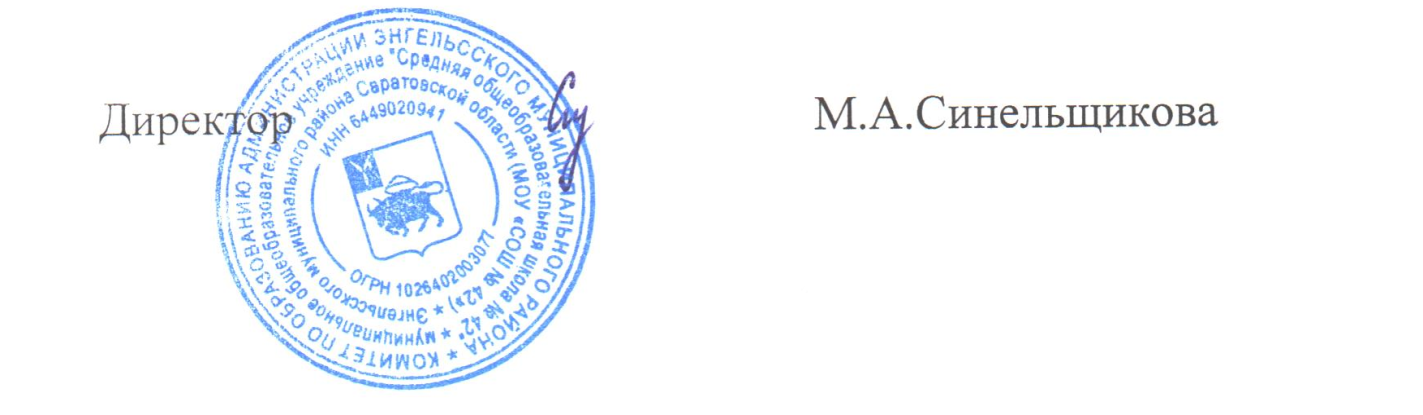 